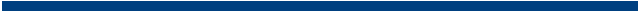 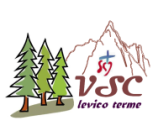 	     VILLA SACRO CUORE               Richiesta di soggiorno          Via al Dazio, 8  -  38056  Levico Terme (TN)           www.villasacrocuore.net Richiesta di soggiorno     dal                                                                                                                              al    per:          Residenza   A  (50  letti)          Residenza   B  (80  letti)          Residenza   C  (35  letti)   (disponibile solo nel periodo da maggio a settembre)          Residenza   D  (16  letti)                             Campeggio scout                         (selezionare con il mouse la casella delle residenze da richiedere)                                                                                 Data della richiesta:Compilare il  modulo e inviarlo all’indirizzo email :  villasacrocuore@dehoniani.it Con l’invio per posta elettronica del  modulo compilato, il mittente autorizza il trattamento  dei dati   personali ai sensi del Decreto Legislativo 30 giugno 2003, n. 196 e d.lsg. n. 101/2018.NOTA:      La presente richiesta non impegna il richiedente e non impegna l’amministrazione di Villa Sacro Cuore.   La   prenotazione e’  vincolante solo  con  il  pagamento  dell’anticipo  e   con l’invio  del  documento  firmato  di conferma della prenotazione allegando copia del versamento effettuato.Ente o associazioneReferente (Nome e Cognome)Indirizzo dell’associazioneCodice fiscale (obbligatorio)Tel./Cell. (obbligatorio)EmailAttivita’   o  manifestazione da svolgere durante il soggiornoRichieste particolari